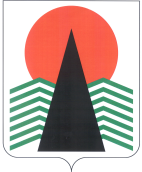 Муниципальное образованиеСельское поселение СентябрьскийНефтеюганский районХанты-Мансийский автономный округ – ЮграАДМИНИСТРАЦИЯ СЕЛЬСКОГО ПОСЕЛЕНИЯ СЕНТЯБРЬСКИЙПОСТАНОВЛЕНИЕп. СентябрьскийО присвоении объекту адресации адреса           На основании Федерального закона от 06.10.2003 г.  № 131-ФЗ «Об общих принципах организации местного самоуправления в Российской Федерации», постановления Правительства РФ от 19.11.2014 № 1221 "Об утверждении Правил присвоения, изменения и аннулирования адресов",  Устава сельского поселения Сентябрьский, п о с т а н о в л я ю: 1.Присвоить земельному участку, отведенному для ведения огородничества на землях населенного пункта, с кадастровым номером 86:08:0000000:33686, площадью 610 кв.м., принадлежащему Сидорову Анатолию Михайловичу, зарегистрированному по адресу: Российская Федерация, Тюменская область, Ханты-Мансийский автономный округ-Югра, Нефтеюганский район, п.Сентябрьский, д.28А, кв.12, адрес: Российская Федерация, Тюменская область, Ханты-Мансийский автономный округ-Югра, Нефтеюганский район, п.Сентябрьский, земельный участок  № 115.2.Настоящее постановление подлежит обязательному внесению в государственный адресный реестр в течение 3 рабочих дней со дня принятия настоящего постановления. 3.Настоящее постановление подлежит официальному опубликованию (обнародованию) в бюллетене «Сентябрьский вестник» и размещению на официальном сайте органов местного самоуправления сельского поселения Сентябрьский.4 Контроль за выполнением постановления возложить на заместителя главы поселения  М.А.Надточий.Глава поселения                                                                                          А.В.Светлаков26.04.2021№32- па